Jadłospis                                       Jadłospis od 21.08.23 – 25.08.23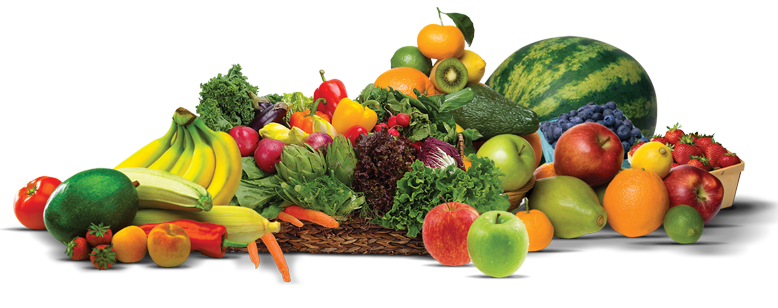 21.08.23Zupa mleczna                          z płatkami owsianymichleb pszenny                           z kremem  czekoladowym, herbata z cytryną(1,7).Gruszka .Krupnikpotrawka z drobiu, ziemniaki, surówka                     z marchwi i jabłka, kompot.(1,7).Galaretka                               owocowa.22.08.23Chleb pszenny z masłem, szynką kruchą i ogórkiem małosolnym, kawa zbożowa(1,7).Nektarynka.Zupa jarzynowapierogi z serem białym , kompot(1,3,7).Arbuz,  biszkopt(1,3).23.08.23Chleb pszenny                          z masłem, serem żółtym, sałatą zieloną i papryką żółtą, kakao(1,7).Sok bobo-frut marchwiowo-jabłkowy.Lane ciasto na wywarze mięsno-jarzynowym            pulpet w sosie koperkowym, ziemniaki, kalafior, kompot(1,3).Danonek(7).24.08.23Chleb graham                              z masłem szynką                 z indyka                                   i pomidorem, herbata z cytryną(1,7).Jabłko.Zupa ogórkowa                             z ziemniakami                             risotto mięsno-jarzynowe, sos pomidorowy, kompot(1,3,7).Rogaliki drożdżowe, woda z sokiem z czarnej porzeczki(1,3,7).25.08.23Zupa mleczna                                  z płatkami kukurydzianymichleb pszenny z masłem i jajkiem gotowanym, herbata z cytryną(1,3,7).Arbuz.Zupa pomidorowa                    z makaronem                                     ryba gotowana, ziemniaki, sałata zielona z jogurtem, kompot(1,3,4,7).Kisiel z truskawkami.